BUDGET APPROVAL FOR ANANNIA - CHILLAYES: (8) Annika, Shaliny, Charmi, Aishwarya, Prashant, Vipul, Bharathi, SourabhNO:  (0) -LINK to the approval poll:https://doodle.com/poll/ttwsmx8wy5mgapw3Screenshot: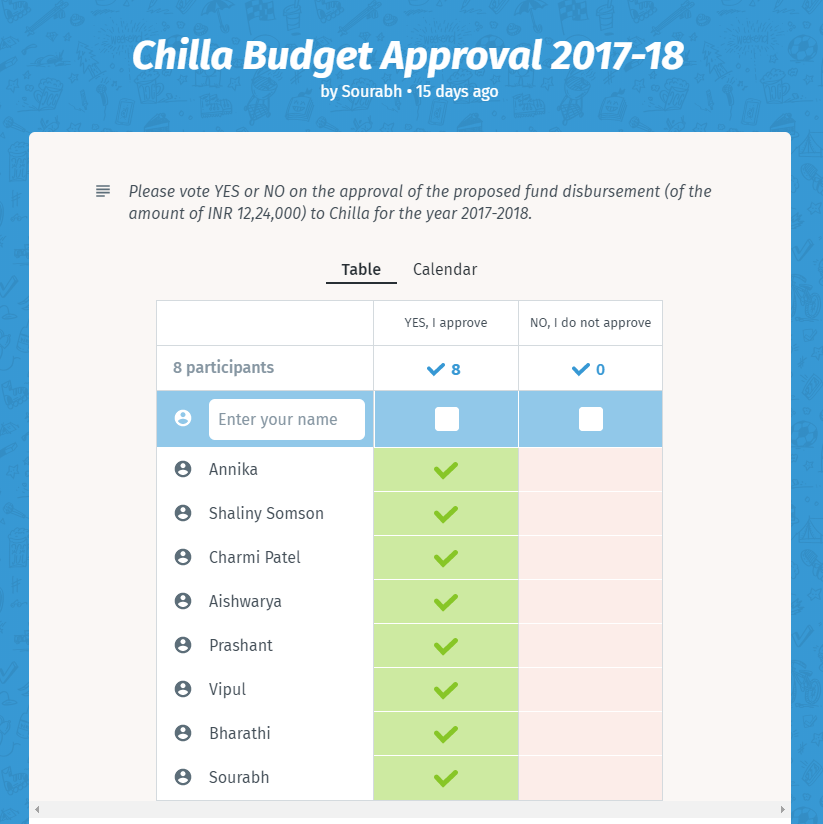 